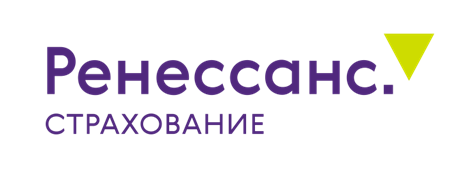 Список документов для ипотечного страхованияПаспорт Страхователя (разворот: с фото, с регистрацией)Документы на собственника(ов)•	Паспорт (разворот: с фото, с регистрацией, о семейном положении, дети); •	Свидетельство о заключении/расторжении брака, •	Свидетельство о перемене имени (при наличии разночтений в сведениях о ФИО).Сделка с несовершеннолетними собственниками•	Свидетельство о рождении •	Разрешение органов опеки /попечительства •	Документы по альтернативной сделкеДокумент, подтверждающий право собственности-  регистрация на объект недвижимости/Свидетельство о государственной регистрации права собственности / ЕГРП / ЕГРН- основания возникновения (договор купли-продажи, свидетельство о праве на наследство, договор дарения и др.), -  акт приема-передачи (передаточный акт) если с момента сделки прошло менее 3-х летПри страховании Жилого дома и земельного участка:- Технический паспорт на объект недвижимости- Кадастровый паспорт (выписка) на земельный участок.Отчет об оценке объекта недвижимого имущества (необходимые разделы отчета: содержащие описание объекта недвижимости, страница с обоснованием рыночной стоимости, фотографии объекта).Документы о лицах, зарегистрированных по адресу объекта недвижимости:Выписка из домовой книги/Справка о регистрации/ справка о заявителе, единый жилищный документ и пр.Согласие супруга (-ги) на отчуждение квартиры (нотариально заверенное)Справки ПНД и НД для лиц старше 65 лет.Перечень документов для объекта, который приобретается Застройщика:Выписка из ЕГРЮЛСправка от застройщика о том , что сделка не является крупной и с заинтересованностью с указанием стоимости объекта недвижимости и покупателя  (за подписью руководителя и главного бухгалтера/представителя по доверенности от  юридического лица)Доверенность на представителя, если продажа по доверенности.Перечень документов для объекта, который приобретается у юридического лица:Выписка из ЕГРЮЛДокумент, подтверждающий полномочия представителя юр. лица (протокол/приказ/доверенность) и паспорт представителяСправка юридического лица о том, что сделка не является крупной и с заинтересованностью с указанием стоимости объекта недвижимости и покупателя (за подписью руководителя и главного бухгалтера/представителя по доверенности от юридического лица)Доверенность на представителя, если продажа по доверенности Решение общего собрания участников /акционеров юридического лица по продажи объекта недвижимости с указанием стоимости объекта недвижимости и покупателя - Если сделка по продажи объекта недвижимости является для юридического лица крупной или с заинтересованностью.  